САРАТОВСКАЯ ГОРОДСКАЯ ДУМАРЕШЕНИЕ03.12.2021 № 7-77г. СаратовО внесении изменений в решение Саратовской городской Думы от 27.08.2021 № 92-761 «Об утверждении Положения о муниципальном земельном контроле на территории муниципального образования «Город Саратов»В соответствии с Федеральным законом от 6 октября 2003 года 
№ 131-ФЗ «Об общих принципах организации местного самоуправления 
в Российской Федерации», Федеральным законом от 31 июля 2020 года
№ 248-ФЗ «О государственном контроле (надзоре) и муниципальном контроле в Российской Федерации», статьей 72 Земельного кодекса Российской Федерации, статьей 24 Устава муниципального образования «Город Саратов»Саратовская городская ДумаРЕШИЛА:1. Внести в Приложение к решению Саратовской городской Думы от 27.08.2021 № 92-761 «Об утверждении Положения о муниципальном земельном контроле на территории муниципального образования                    «Город Саратов» следующие изменения:1.1. Пункт 1.3 изложить в  новой редакции:«1.3. Муниципальный земельный контроль осуществляется комитетом муниципального контроля администрации муниципального образования «Город Саратов» (далее – уполномоченный орган).».1.2. Пункт 1.4 изложить в  новой редакции:«1.4. От имени уполномоченного органа муниципальный земельный контроль вправе осуществлять следующие должностные лица:1) председатель комитета муниципального контроля администрации муниципального образования «Город Саратов» (далее – руководитель уполномоченного органа);2) заместитель председателя комитета муниципального контроля администрации муниципального образования «Город Саратов» (далее – заместитель руководителя уполномоченного органа);3) муниципальные служащие уполномоченного органа, на которых               в соответствии с должностной инструкцией возложено осуществление муниципального земельного контроля (далее – инспектор).Должностными лицами, уполномоченными на принятие решения                    о проведении контрольных мероприятий, являются руководитель (заместитель руководителя) уполномоченного органа.».1.3. По тексту Приложения слово «начальник» заменить словом «руководитель», слова «заместитель начальника» заменить словами «заместитель руководителя» в соответствующих  падежах.1.4. В пункте 4.8 слово «распоряжения» заменить словом «решения».1.5. В пункте 4.9 слово «Распоряжение» заменить словом «Решение».2. Настоящее решение вступает в силу со дня его официального опубликования, но не ранее 1 декабря 2021 года. ПредседательСаратовской городской Думы                                                      Д.Г. КудиновГлава муниципального образования «Город Саратов»                                                          М.А. Исаев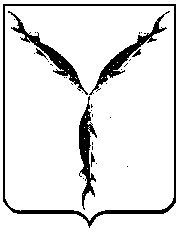 